Slik bruker du nasehjulet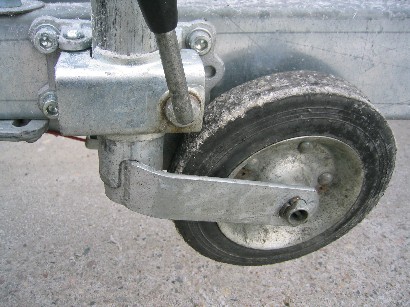 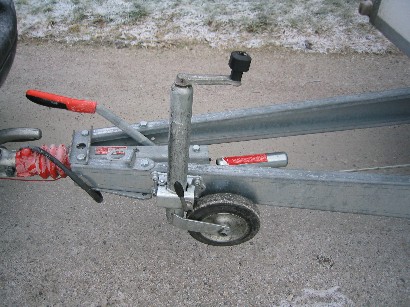 Når du skal kjøre med hengaren, er det 2 ting du skal passe på. 
1: Hjulet skal vere skrudd heilt opp med sveiva, slik at gaffelen til hjulet går inn sporet i ytterrøret, Stram godt til med sveiva, slik at hjulet ikkje løsnar. 
2: Løsne klemhylsa som held nasehjulet, løft røret med nasehjulet heilt opp, og stram klemhylsa godt til. 










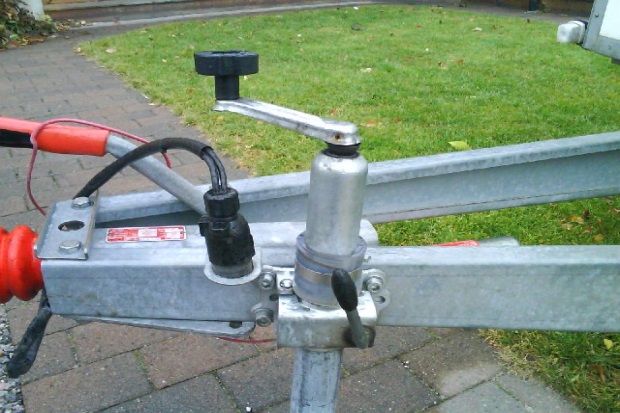 Når du set hengaren frå deg, skal du gjere dette: 
1: Senk røret og skru klemhylsa godt til. 
2: Skru nasehjulet ned med sveiva, medan du løyser ut festet til bilkroken. På bil










Når den grønne ringen er synleg, er låsen på plass. 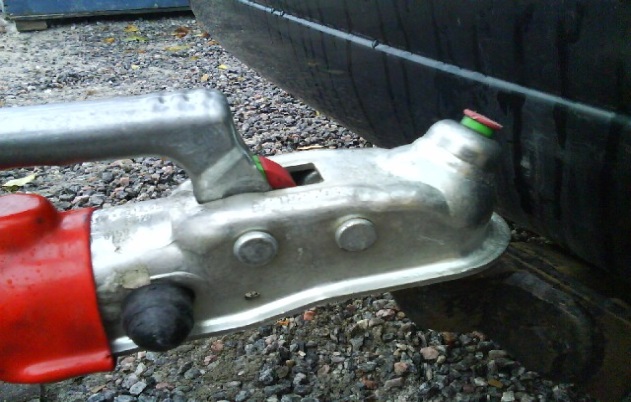 Låst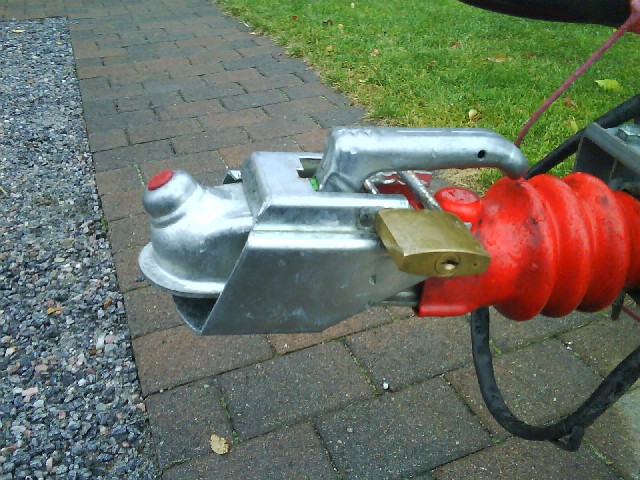 Slik låser du. Sekketralla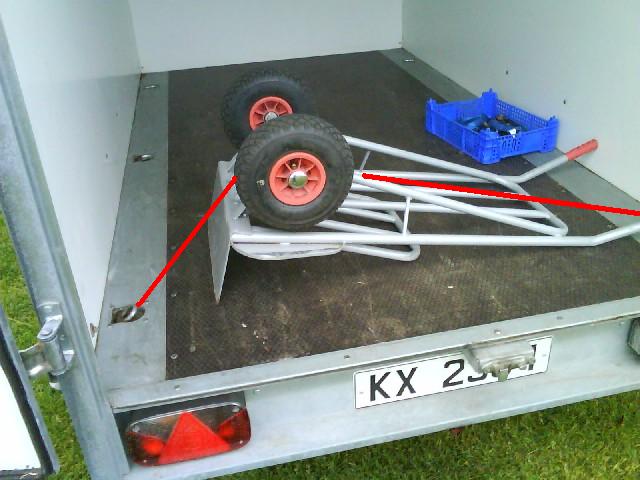 
Hugs å legge sekketralla opp/ned inni hengaren, og fest ho med ein stropp.